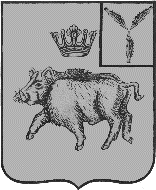 СОВЕТБАЛТАЙСКОГО МУНИЦИПАЛЬНОГО ОБРАЗОВАНИЯБАЛТАЙСКОГО МУНИЦИПАЛЬНОГО РАЙОНАСАРАТОВСКОЙ ОБЛАСТИШестидесятое заседание Советачетвертого созываРЕШЕНИЕот 29.05.2023 № 208	с. БалтайОб утверждении отчета об исполнении бюджета Балтайского муниципального образования Балтайского муниципального района за 2022 годВ соответствии со статьями 264.2, 264.4, 264.6 Бюджетного кодекса Российской Федерации, руководствуясь Уставом Балтайского муниципального образования Балтайского муниципального района Саратовской области, Совет Балтайского муниципального образования Балтайского муниципального района РЕШИЛ:1. Утвердить отчет об исполнении бюджета Балтайского муниципального образования Балтайского муниципального района за 2022 год по доходам в сумме 89 488,2 тыс. рублей, по расходам 87 986,4 тыс. рублей, с профицитом бюджета в сумме 1 501,8 тыс. рублей.2. Утвердить следующие показатели по исполнению бюджета Балтайского муниципального образования Балтайского муниципального района за 2022 год:- доходы бюджета Балтайского муниципального образования Балтайского муниципального района за 2022 год по кодам классификации доходов бюджета, согласно приложению № 1;- расходы бюджета Балтайского муниципального образования Балтайского муниципального района за 2022 год по ведомственной структуре расходов бюджета, согласно приложению № 2;- расходы бюджета Балтайского муниципального образования Балтайского муниципального района за 2022 год по разделам и подразделам классификации расходов бюджета, согласно приложению № 3;- источники финансирования дефицита бюджета Балтайского муниципального образования Балтайского муниципального района за 2022 год по кодам классификации источников финансирования дефицита бюджета, согласно приложению № 4.3. Настоящее решение вступает в силу со дня его обнародования.4. Контроль за исполнением настоящего решения возложить на постоянную комиссию Совета Балтайского муниципального образования по бюджетной политике и налогам.Глава Балтайского муниципального образования			                       Н.В.  МеркерПриложение № 1 к решению Совета Балтайского муниципального образования Балтайского муниципального района Саратовской областиот 29.05.2023 № 208Доходы бюджета Балтайского муниципального образованияБалтайского муниципального района за 2022 год по кодамклассификации доходов бюджетаПриложение № 2 к решению Совета Балтайского муниципального образования Балтайского муниципального района Саратовской областиот 29.05.2023 № 208Расходы бюджета Балтайского муниципального образованияБалтайского муниципального района за 2022 год по ведомственнойструктуре расходов бюджета                                                             Приложение № 3 к решению Совета Балтайского муниципального образования Балтайского муниципального района Саратовской областиот 29.05.2023 № 208Расходы бюджета Балтайского муниципального образованияБалтайского муниципального района за 2022 год по разделам и подразделам классификации расходов бюджета                                                            Приложение № 4 к решению Совета Балтайского муниципального образования Балтайского муниципального района Саратовской областиот 29.05.2023 № 208Источники финансирования дефицита бюджетаБалтайского муниципального образования Балтайского муниципального района за 2022 год по кодам классификации источников финансирования дефицита бюджетаНаименование показателяКод дохода по бюджетной классификацииИсполнено (рублей)Наименование показателяКод дохода по бюджетной классификацииИсполнено (рублей)Наименование показателяКод дохода по бюджетной классификацииИсполнено (рублей)123в том числе:БЕЗВОЗМЕЗДНЫЕ ПОСТУПЛЕНИЯ0712000000000000000079 918 662,36БЕЗВОЗМЕЗДНЫЕ ПОСТУПЛЕНИЯ ОТ ДРУГИХ БЮДЖЕТОВ БЮДЖЕТНОЙ СИСТЕМЫ РОССИЙСКОЙ ФЕДЕРАЦИИ0712020000000000000079 918 662,36Дотации бюджетам сельских поселений на выравнивание бюджетной обеспеченности из бюджета муниципального района за счет субвенции из областного бюджета07120216001100003150270 925,00Субсидии бюджетам сельских поселений на реализацию программ формирования современной городской среды0712022555510000015010 000 000,00Субсидии бюджетам поселений области на осуществление дорожной деятельности в отношении автомобильных дорог общего пользования местного значения в границах населенных пунктов сельских поселений за счет средств областного дорожного фонда0712022999910011815015 444 000,00Субвенции бюджетам сельских поселений на осуществление первичного воинского учета органами местного самоуправления поселений, муниципальных и городских округов07120235118100000150263 600,00Иные межбюджетные трансферты0712024000000000015053 940 137,36Межбюджетные трансферты, передаваемые бюджетам сельских поселений из бюджетов муниципальных районов на осуществление части полномочий по решению вопросов местного значения в соответствии с заключенными соглашениями (в области дорожной деятельности)0712024001410000815011 103 700,00Межбюджетные трансферты, передаваемые бюджетам сельских поселений области на реализацию мероприятий по благоустройству территорий0712024999910003215027 925 000,00Межбюджетные трансферты, передаваемые бюджетам сельских поселений области в целях реализации социально значимых проектов Саратовской области (за счет бюджета г. Москвы)0712024999910006515014 911 437,36НАЛОГОВЫЕ И НЕНАЛОГОВЫЕ ДОХОДЫ100100000000000000002 881 025,33НАЛОГИ НА ТОВАРЫ (РАБОТЫ, УСЛУГИ), РЕАЛИЗУЕМЫЕ НА ТЕРРИТОРИИ РОССИЙСКОЙ ФЕДЕРАЦИИ100103000000000000002 881 025,33Акцизы по подакцизным товарам (продукции), производимым на территории Российской Федерации100103020000100001102 881 025,33Доходы от уплаты акцизов на дизельное топливо, подлежащие распределению между бюджетами субъектов Российской Федерации и местными бюджетами с учетом установленных дифференцированных нормативов отчислений в местные бюджеты (по нормативам, установленным Федеральным законом о федеральном бюджете в целях формирования дорожных фондов субъектов Российской Федерации)100103022310100001101 444 278,27Доходы от уплаты акцизов на моторные масла для дизельных и (или) карбюраторных (инжекторных) двигателей, подлежащие распределению между бюджетами субъектов Российской Федерации и местными бюджетами с учетом установленных дифференцированных нормативов отчислений в местные бюджеты (по нормативам, установленным Федеральным законом о федеральном бюджете в целях формирования дорожных фондов субъектов Российской Федерации)100103022410100001107 801,35Доходы от уплаты акцизов на автомобильный бензин, подлежащие распределению между бюджетами субъектов Российской Федерации и местными бюджетами с учетом установленных дифференцированных нормативов отчислений в местные бюджеты (по нормативам, установленным Федеральным законом о федеральном бюджете в целях формирования дорожных фондов субъектов Российской Федерации)100103022510100001101 594 646,34Доходы от уплаты акцизов на прямогонный бензин, подлежащие распределению между бюджетами субъектов Российской Федерации и местными бюджетами с учетом установленных дифференцированных нормативов отчислений в местные бюджеты (по нормативам, установленным Федеральным законом о федеральном бюджете в целях формирования дорожных фондов субъектов Российской Федерации)10010302261010000110-165 700,63НАЛОГОВЫЕ И НЕНАЛОГОВЫЕ ДОХОДЫ182100000000000000006 688 507,70НАЛОГИ НА ПРИБЫЛЬ, ДОХОДЫ182101000000000000002 745 085,70Налог на доходы физических лиц182101020000100001102 745 085,70Налог на доходы физических лиц с доходов, источником которых является налоговый агент, за исключением доходов, в отношении которых исчисление и уплата налога осуществляются в соответствии со статьями 227, 227.1 и 228 Налогового кодекса Российской Федерации (сумма платежа (перерасчеты, недоимка и задолженность по соответствующему платежу, в том числе по отмененному)182101020100110001102 657 697,02  Налог на доходы физических лиц с доходов, источником которых является налоговый агент, за исключением доходов, в отношении которых исчисление и уплата налога осуществляются в соответствии со статьями 227, 227.1 и 228 Налогового кодекса Российской Федерации (пени по соответствующему платежу)182101020100121001101 942,64Налог на доходы физических лиц с доходов, источником которых является налоговый агент, за исключением доходов, в отношении которых исчисление и уплата налога осуществляются в соответствии со статьями 227, 227.1 и 228 Налогового кодекса Российской Федерации (суммы денежных взысканий (штрафов) по соответствующему платежу согласно законодательству Российской Федерации)182101020100130001101 676,11Налог на доходы физических лиц с доходов, полученных от осуществления деятельности физическими лицами, зарегистрированными в качестве индивидуальных предпринимателей, нотариусов, занимающихся частной практикой, адвокатов, учредивших адвокатские кабинеты, и других лиц, занимающихся частной практикой в соответствии со статьей 227 Налогового кодекса Российской Федерации (сумма платежа (перерасчеты, недоимка и задолженность по соответствующему платежу, в том числе по отмененному)182100202001100011023 804,88Налог на доходы физических лиц с доходов, полученных от осуществления деятельности физическими лицами, зарегистрированными в качестве индивидуальных предпринимателей, нотариусов, занимающихся частной практикой, адвокатов, учредивших адвокатские кабинеты, и других лиц, занимающихся частной практикой в соответствии со статьей 227 Налогового кодекса Российской Федерации (пени по соответствующему платежу)1821010202001210011033,47Налог на доходы физических лиц с доходов, полученных физическими лицами в соответствии со статьей 228 Налогового кодекса Российской Федерации (сумма платежа (перерасчеты, недоимка и задолженность по соответствующему платежу, в том числе по отмененному)1821010203001100011013 118,93Налог на доходы физических лиц с доходов, полученных физическими лицами в соответствии со статьей 228 Налогового кодекса Российской Федерации (пени по соответствующему платежу)18210102030012100110-112,43Налог на доходы физических лиц с доходов, полученных физическими лицами в соответствии со статьей 228 Налогового кодекса Российской Федерации (суммы денежных взысканий (штрафов) по соответствующему платежу согласно законодательству Российской Федерации)18210102030013000110125,08Налог на доходы физических лиц в части суммы налога, превышающей 650 000 рублей, относящейся к части налоговой базы, превышающей 5 000 000 рублей (за исключением налога на доходы физических лиц с сумм прибыли контролируемой иностранной компании, в том числе фиксированной прибыли контролируемой иностранной компании)1821010208001000011046 800,00Налог на доходы физических лиц части суммы налога, превышающей 650 000 рублей, относящейся к части налоговой базы, превышающей 5 000 000 рублей (сумма платежа (перерасчеты, недоимка и задолженность по соответствующему платежу, в том числе по отмененному)1821010208001100011046 800,00НАЛОГИ НА СОВОКУПНЫЙ ДОХОД18210500000000000000807 140,38Единый сельскохозяйственный налог18210503000010000110807 140,38Единый сельскохозяйственный налог18210503010010000110807 140,38Единый сельскохозяйственный налог (сумма платежа (перерасчеты, недоимка и задолженность по соответствующему платежу, в том числе по отмененному)18210503010011000110806 978,15Единый сельскохозяйственный налог (пени по соответствующему платежу)18210503010012100110162,23НАЛОГИ НА ИМУЩЕСТВО182106000000000000003 136 281,62Налог на имущество физических лиц182106010000000001101 089 370,22Налог на имущество физических лиц, взимаемый по ставкам, применяемым к объектам налогообложения, расположенным в границах сельских поселений182106010301000001101 089 370,22Налог на имущество физических лиц, взимаемый по ставкам, применяемым к объектам налогообложения, расположенным в границах сельских поселений (сумма платежа (перерасчеты, недоимка и задолженность по соответствующему платежу, в том числе по отмененному)182106010301010001101 072 886,70Налог на имущество физических лиц, взимаемый по ставкам, применяемым к объектам налогообложения, расположенным в границах сельских поселений (пени по соответствующему платежу)1821060103010210011016 483,52Земельный налог182106060000000001102 046 911,40Земельный налог с организаций18210606030000000110732 358,98Земельный налог с организаций, обладающих земельным участком, расположенным в границах сельских поселений18210606033100000110732 358,98Земельный налог с организаций, обладающих земельным участком, расположенным в границах сельских поселений (сумма платежа (перерасчеты, недоимка и задолженность по соответствующему платежу, в том числе по отмененному)18210606033101000110703 731,01Земельный налог с организаций, обладающих земельным участком, расположенным в границах сельских поселений (пени по соответствующему платежу)1821060603310210011028 627,97Земельный налог с физических лиц182106060400000001101 314 552,42Земельный налог с физических лиц, обладающих земельным участком, расположенным в границах сельских поселений (сумма платежа (перерасчеты, недоимка и задолженность по соответствующему платежу, в том числе по отмененному)182106060431010001101 280 314,58Земельный налог с физических лиц, обладающих земельным участком, расположенным в границах сельских поселений (пени по соответствующему платежу)1821060604310210011034 237,84Наименование показателяКод главного распорядителя бюджетных средствРаздел, подразделЦелевая статьяВид расходовИсполнено (рублей)Наименование показателяКод главного распорядителя бюджетных средствРаздел, подразделЦелевая статьяВид расходовИсполнено (рублей)Наименование показателяКод главного распорядителя бюджетных средствРаздел, подразделЦелевая статьяВид расходовИсполнено (рублей)123456Расходы бюджета - всегоx87 986 430,86в том числе:Осуществление первичного воинского учета на территориях, где отсутствуют военные комиссариаты07102039020051180000263 600,00Расходы на выплаты персоналу в целях обеспечения выполнения функций государственными (муниципальными) органами, казенными учреждениями, органами управления государственными внебюджетными фондами07102039020051180100241 153,54Расходы на выплаты персоналу государственных (муниципальных) органов07102039020051180120241 153,54Фонд оплаты труда государственных (муниципальных) органов07102039020051180121186 143,00Взносы по обязательному социальному страхованию на выплаты денежного содержания и иные выплаты работникам государственных (муниципальных) органов0710203902005118012955 010,54Закупка товаров, работ и услуг для обеспечения государственных (муниципальных) нужд0710203902005118020022 446,46Иные закупки товаров, работ и услуг для обеспечения государственных (муниципальных) нужд0710203902005118024022 446,46Закупка товаров, работ, услуг в сфере информационно-коммуникационных технологий0710203902005118024217 000,00Прочая закупка товаров, работ и услуг071020390200511802445 446,46Содержание автомобильных дорог общего пользования местного значения в границах Балтайского муниципального образования Балтайского муниципального района Саратовской области, за счет средств местного бюджета071040941001002000002 096 690,00Закупка товаров, работ и услуг для обеспечения государственных (муниципальных) нужд071040941001002002002 096 690,00Иные закупки товаров, работ и услуг для обеспечения государственных (муниципальных) нужд071040941001002002402 096 690,00Прочая закупка товаров, работ и услуг071040941001002002442 096 690,00Ремонт автомобильных дорог общего пользования местного значения в границах Балтайского муниципального образования Балтайского муниципального района Саратовской области, за счет средств местного бюджета0710409410020020000011 103 700,00Закупка товаров, работ и услуг для обеспечения государственных (муниципальных) нужд0710409410020020020011 103 700,00Иные закупки товаров, работ и услуг для обеспечения государственных (муниципальных) нужд0710409410020020024011 103 700,00Прочая закупка товаров, работ и услуг0710409410020020024411 103 700,00Проведение необходимых экспертиз, прочее, за счет средств местного бюджета0710409410030020000011 000,00Закупка товаров, работ и услуг для обеспечения государственных (муниципальных) нужд0710409410030020020011 000,00Иные закупки товаров, работ и услуг для обеспечения государственных (муниципальных) нужд0710409410030020024011 000,00Прочая закупка товаров, работ и услуг0710409410030020024411 000,00Реализация мероприятий по благоустройству территорий0710503620017812000010 000 000,00Закупка товаров, работ и услуг для обеспечения государственных (муниципальных) нужд0710503620017812020010 000 000,00Иные закупки товаров, работ и услуг для обеспечения государственных (муниципальных) нужд0710503620017812024010 000 000,00Прочая закупка товаров, работ и услуг0710503620017812024410 000 000,00Реализация мероприятий по благоустройству территорий (2 этап)0710503620017812100015 000 000,00Закупка товаров, работ и услуг для обеспечения государственных (муниципальных) нужд0710503620017812120015 000 000,00Иные закупки товаров, работ и услуг для обеспечения государственных (муниципальных) нужд0710503620017812124015 000 000,00Прочая закупка товаров, работ и услуг0710503620017812124415 000 000,00Реализация мероприятий по благоустройству территорий (3 этап)071050362001781220002 925 000,00Закупка товаров, работ и услуг для обеспечения государственных (муниципальных) нужд071050362001781222002 925 000,00Иные закупки товаров, работ и услуг для обеспечения государственных (муниципальных) нужд071050362001781222402 925 000,00Прочая закупка товаров, работ и услуг071050362001781222442 925 000,00Реализация социально значимых проектов в Саратовской области (за счет I транша из г. Москвы)07105036200179Г6100014 911 437,36Закупка товаров, работ и услуг для обеспечения государственных (муниципальных) нужд07105036200179Г6120014 911 437,36Иные закупки товаров, работ и услуг для обеспечения государственных (муниципальных) нужд07105036200179Г6124014 911 437,36Прочая закупка товаров, работ и услуг07105036200179Г6124414 911 437,36Реализация программ формирования современной городской среды0710503620F25555000010 000 000,00Закупка товаров, работ и услуг для обеспечения государственных (муниципальных) нужд0710503620F25555020010 000 000,00Иные закупки товаров, работ и услуг для обеспечения государственных (муниципальных) нужд0710503620F25555024010 000 000,00Прочая закупка товаров, работ и услуг0710503620F25555024410 000 000,00Муниципальная программа "Комплексное благоустройство на территории Балтайского муниципального образования"071050379000322000003 231 003,50Закупка товаров, работ и услуг для обеспечения государственных (муниципальных) нужд071050379000322002003 227 118,90Иные закупки товаров, работ и услуг для обеспечения государственных (муниципальных) нужд071050379000322002403 227 118,90Прочая закупка товаров, работ и услуг071050379000322002441 886 969,07Закупка энергетических ресурсов071050379000322002471 340 149,83Иные бюджетные ассигнования071050379000322008003 884,60Уплата налогов, сборов и иных платежей071050379000322008503 884,60Уплата иных платежей071050379000322008533 884,60Иные межбюджетные трансферты бюджетам муниципальных районов из бюджета поселений и межбюджетные трансферты бюджетам поселений из бюджетов муниципальных районов071140386300003000003 000 000,00Межбюджетные трансферты071140386300003005003 000 000,00Иные межбюджетные трансферты071140386300003002403 000 000,00Результат исполнения бюджета (дефицит / профицит)x1 501 764,53Наименование показателяРаздел, подразделЦелевая статьяВид расходовИсполнено (рублей)Наименование показателяРаздел, подразделЦелевая статьяВид расходовИсполнено (рублей)Наименование показателяРаздел, подразделЦелевая статьяВид расходовИсполнено (рублей)12 34 5Расходы бюджета - всегоx87 986 430,86в том числе:Осуществление первичного воинского учета на территориях, где отсутствуют военные комиссариаты02039020051180 000263 600,00Расходы на выплаты персоналу в целях обеспечения выполнения функций государственными (муниципальными) органами, казенными учреждениями, органами управления государственными внебюджетными фондами02039020051180100241 153,54Расходы на выплаты персоналу государственных (муниципальных) органов02039020051180120241 153,54Фонд оплаты труда государственных (муниципальных) органов02039020051180121186 143,00Взносы по обязательному социальному страхованию на выплаты денежного содержания и иные выплаты работникам государственных (муниципальных) органов0203902005118012955 010,54Закупка товаров, работ и услуг для обеспечения государственных (муниципальных) нужд0203902005118020022 446,46Иные закупки товаров, работ и услуг для обеспечения государственных (муниципальных) нужд0203902005118024022 446,46Закупка товаров, работ, услуг в сфере информационно-коммуникационных технологий0203902005118024217 000,00Прочая закупка товаров, работ и услуг020390200511802445 446,46Содержание автомобильных дорог общего пользования местного значения в границах Балтайского муниципального образования Балтайского муниципального района Саратовской области, за счет средств местного бюджета04094100100200 0002 096 690,00Закупка товаров, работ и услуг для обеспечения государственных (муниципальных) нужд0409 4100100200 2002 096 690,00Иные закупки товаров, работ и услуг для обеспечения государственных (муниципальных) нужд04094100100200 2402 096 690,00Прочая закупка товаров, работ и услуг04094100100200 2442 096 690,00Ремонт автомобильных дорог общего пользования местного значения в границах Балтайского муниципального образования Балтайского муниципального района Саратовской области, за счет средств местного бюджета0409410020020000011 103 700,00Закупка товаров, работ и услуг для обеспечения государственных (муниципальных) нужд0409410020020020011 103 700,00Иные закупки товаров, работ и услуг для обеспечения государственных (муниципальных) нужд0409410020020024011 103 700,00Прочая закупка товаров, работ и услуг0409410020020024411 103 700,00Осуществление дорожной деятельности в отношении автомобильных дорог общего пользования местного значения в границах населенных пунктов сельских поселений за счет средств областного дорожного фонда040941002D7610 00015 444 000,00Закупка товаров, работ и услуг для обеспечения государственных (муниципальных) нужд040941002D7610 20015 444 000,00Иные закупки товаров, работ и услуг для обеспечения государственных (муниципальных) нужд040941002D7610 24015 444 000,00Прочая закупка товаров, работ и услуг040941002D7610 24415 444 000,00Проведение необходимых экспертиз, прочее, за счет средств местного бюджета0409410030020000011 000,00Закупка товаров, работ и услуг для обеспечения государственных (муниципальных) нужд0409410030020020011 000,00Иные закупки товаров, работ и услуг для обеспечения государственных (муниципальных) нужд0409410030020024011 000,00Прочая закупка товаров, работ и услуг0409410030020024411 000,00Реализация мероприятий по благоустройству территорий0503620017812000010 000 000,00Закупка товаров, работ и услуг для обеспечения государственных (муниципальных) нужд0503620017812020010 000 000,00Иные закупки товаров, работ и услуг для обеспечения государственных (муниципальных) нужд0503620017812024010 000 000,00Прочая закупка товаров, работ и услуг0503620017812024410 000 000,00Реализация мероприятий по благоустройству территорий (2 этап)0503620017812100015 000 000,00Закупка товаров, работ и услуг для обеспечения государственных (муниципальных) нужд0503620017812120015 000 000,00Иные закупки товаров, работ и услуг для обеспечения государственных (муниципальных) нужд0503620017812124015 000 000,00Прочая закупка товаров, работ и услуг0503620017812124415 000 000,00Реализация мероприятий по благоустройству территорий (3 этап)05036200178122 0002 925 000,00Закупка товаров, работ и услуг для обеспечения государственных (муниципальных) нужд05036200178122 2002 925 000,00Иные закупки товаров, работ и услуг для обеспечения государственных (муниципальных) нужд05036200178122 2402 925 000,00Прочая закупка товаров, работ и услуг05036200178122 2442 925 000,00Реализация социально значимых проектов в Саратовской области (за счет I транша из г. Москвы)05036200179Г6100014 911 437,36Закупка товаров, работ и услуг для обеспечения государственных (муниципальных) нужд05036200179Г6120014 911 437,36Иные закупки товаров, работ и услуг для обеспечения государственных (муниципальных) нужд05036200179Г6124014 911 437,36Прочая закупка товаров, работ и услуг05036200179Г6124414 911 437,36Реализация программ формирования современной городской среды0503620F25555000010 000 000,00Закупка товаров, работ и услуг для обеспечения государственных (муниципальных) нужд0503620F25555020010 000 000,00Иные закупки товаров, работ и услуг для обеспечения государственных (муниципальных) нужд0503620F25555024010 000 000,00Прочая закупка товаров, работ и услуг0503620F25555024410 000 000,00Муниципальная программа "Комплексное благоустройство на территории Балтайского муниципального образования"0503 7900032200 0003 231 003,50Закупка товаров, работ и услуг для обеспечения государственных (муниципальных) нужд05037900032200 2003 227 118,90Иные закупки товаров, работ и услуг для обеспечения государственных (муниципальных) нужд05037900032200 2403 227 118,90Прочая закупка товаров, работ и услуг05037900032200 2441 886 969,07Закупка энергетических ресурсов05037900032200 2471 340 149,83Иные бюджетные ассигнования05037900032200 8003 884,60Уплата налогов, сборов и иных платежей05037900032200 8503 884,60Уплата иных платежей05037900032200 8533 884,60Иные межбюджетные трансферты бюджетам муниципальных районов из бюджета поселений и межбюджетные трансферты бюджетам поселений из бюджетов муниципальных районов1403 86300003000003 000 000,00Межбюджетные трансферты1403 86300003005003 000 000,00Иные межбюджетные трансферты1403 86300003002403 000 000,00Результат исполнения бюджета (дефицит / профицит)x1 501 764,53Наименование показателяКод источника финансирования дефицита бюджета по бюджетной классификацииИсполненоНаименование показателяКод источника финансирования дефицита бюджета по бюджетной классификацииИсполненоНаименование показателяКод источника финансирования дефицита бюджета по бюджетной классификацииИсполненоНаименование показателяКод источника финансирования дефицита бюджета по бюджетной классификацииИсполненоНаименование показателяКод источника финансирования дефицита бюджета по бюджетной классификацииИсполнено123Источники финансирования дефицита бюджета - всегоx-1 501 764,53в том числе:источники внутреннего финансирования бюджетаx-из них:источники внешнего финансирования бюджетаx-из них:Изменение остатков средств-1 501 764,53изменение остатков средств0000105000000000000-1 501 764,53увеличение остатков средств, всего-89 581 965,33увеличение остатков средств бюджетов00001050000000000500-89 581 965,33Увеличение остатков средств бюджетов00001000000000000500-89 581 965,33Увеличение прочих остатков средств бюджетов00001050200000000500-89 581 965,33Увеличение прочих остатков денежных средств бюджетов00001050201000000510-89 581 965,33Увеличение прочих остатков денежных средств бюджетов сельских поселений00001050201100000510-89 581 965,33уменьшение остатков средств, всего88 080 200,80уменьшение остатков средств бюджетов0000105000000000060088 080 200,80Уменьшение остатков средств бюджетов0000100000000000060088 080 200,80Уменьшение прочих остатков средств бюджетов0000105020000000060088 080 200,80Уменьшение прочих остатков денежных средств бюджетов0000105020100000061088 080 200,80Уменьшение прочих остатков денежных средств бюджетов сельских поселений0000105020110000061088 080 200,80